Estimating and Recording Behaviours/StrategiesEstimating and Recording Behaviours/StrategiesEstimating and Recording Behaviours/StrategiesEstimating and Recording Behaviours/StrategiesStudent doesn’t estimate or shows anxiety about inaccurate estimates.Student makes very large or very small estimates.When asked, “How long is your object?” student replies with only a number.“It is 6 long.”Student estimates the lengths of all objects, accurately measures them, and includes the unit with the counts. Observations/DocumentationObservations/DocumentationObservations/DocumentationObservations/DocumentationMeasuring Length Behaviours/StrategiesMeasuring Length Behaviours/StrategiesMeasuring Length Behaviours/StrategiesMeasuring Length Behaviours/StrategiesStudent leaves gaps or overlaps when trying to line up the cubes end-to-end. 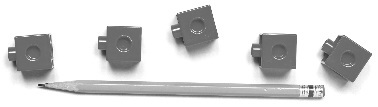 Student uses cubes to measure but does not line up the base of the first cube with the end of the object he or she is measuring.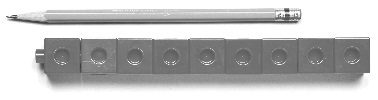 Student aligns the base of the first cube with the end of the object being measured, and there are minimal gaps.  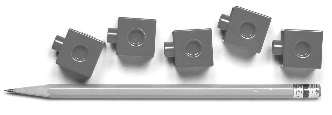 Student links cubes and aligns the base of the train with the end of the object being measured. 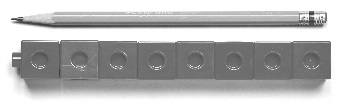 Observations/DocumentationObservations/Documentation